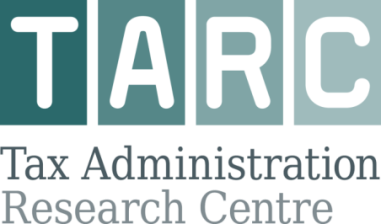 
Tax Administration Research Centre’s 5th Annual WorkshopUniversity of Exeter Business SchoolWednesday 26 April & Thursday 27 April 2017Registration
Registration will take place on the at the entrance to the Xfi building, on the ground floor, where you will be provided with your badge and workshop pack.Venue The workshop will take place in the XFI building. Keynote sessions will be held in the Henderson lecture theatre.  Parallel sessions will take place in the Henderson lecture theatre and conference rooms 1 & 2.Wi-FiInternet access will be available to participants.  To access the university Wi-Fi, please connect to the ‘UoE_Guest’ connection.  Depending on your device, you may be automatically redirected to the login page, but if you are not automatically redirected, open a web browser and navigate to any external web page. You should now be directed to the UoE_Guest login page, where you will be asked to provide your name and email address.   Once you have completed the registration form and clicked “Register” you will be directed to a confirmation page which confirms the details you have supplied and your account activation and expiry time.  To confirm your connection, log in to your email account and confirm your registration. To complete the registration process, open your web browser and click “Log In”.   Lunch and RefreshmentsThese will be served in the XFI Atrium.Wednesday 26th April 2017Wednesday 26th April 2017Wednesday 26th April 2017TimeItemItem08.40 – 09.00Coach leaves Rougemont Hotel to take delegates to Business SchoolCoach leaves Rougemont Hotel to take delegates to Business School09.00 – 09.30RegistrationLocation: Xfi AtriumRegistrationLocation: Xfi Atrium09.30 – 09.45Opening RemarksChristos Kotsogiannis & Lynne OatsLocation:  Henderson Lecture TheatreOpening RemarksChristos Kotsogiannis & Lynne OatsLocation:  Henderson Lecture Theatre09.45 – 10.30Keynote Presentation
Helmuth CremerHousehold Bargaining, Spouses’ Consumption Patterns and the Design of Commodity TaxesLocation: Henderson Lecture TheatreKeynote Presentation
Helmuth CremerHousehold Bargaining, Spouses’ Consumption Patterns and the Design of Commodity TaxesLocation: Henderson Lecture Theatre10.30 – 11.00Coffee BreakLocation:  Xfi AtriumCoffee BreakLocation:  Xfi Atrium11.00– 11.30Abiodun AdegboyeTax (Non)compliance and Nigeria's Informal Sector: Assessing the Response of Tax Agency of Subnational GovernmentsLocation: Henderson LTLuca Salvadori
 The Determinants of Tax Enforcement Along Time: The Role of Central and Regional Tax AuthoritiesLocation:   Conference rooms 1 & 211.30 – 12.00Alice GuimarãesFiscal Decentralization in Developing Countries: The Cases of Nigeria and South AfricaLocation:  Henderson LTDaniele de CarolisA New Approach to International Taxation Dispute Resolution Process (ITDRP)Location:  Conference rooms 1 & 212.00 – 12.30Kristin HickmanRediscovering the Lost Anti-Injunction ActLocation: Henderson LTKristin HickmanRediscovering the Lost Anti-Injunction ActLocation: Henderson LT12.30 – 13.30LunchLocation: Xfi AtriumLunchLocation: Xfi Atrium13.30 – 14.00Mohammed Abdullahi UmarTax Noncompliance and Audit Effectiveness in Developing Countries: A System Theory ApproachLocation:  Henderson LTAmir PichhadzeLegislative Authorization of Administrative Powers in Transfer Pricing: Addressing the Tensions with Contract LawLocation:  Conference rooms 1 & 214.00 – 14.30Arifin RosidPerceptions of Corruption and Intentional Non-Compliance Behaviour: Policy Implications for Developing CountriesLocation:   Henderson LTStephen DalyHolding HMRC to Account Through the TribunalsLocation:  Conference rooms 1 & 214.30 – 15.00Mustapha Ndajiwo
SWOT Analysis: A Case of a Sub-National Tax AuthorityLocation:  Henderson LTDominic de CoganThe Story of the Fleet Street CasualsLocation:  Conference rooms 1 & 215.00 – 15.30 Coffee breakLocation: Xfi AtriumCoffee breakLocation: Xfi Atrium15.30 – 16.00Jane Frecknall-Hughes Barriers to Tax Compliance: The Tax Problems Experienced by Older People
Location:  Henderson LTMohd Rizal PalilThe Mediating Effect of Power and Trust in the Relationship between Procedural Justice and Tax Compliance.
Location:  Conference rooms 1 & 216.00 – 16.30Michelle Lyon DrumblImproving Tax Credits for the Working Poor
Location:  Henderson LTHenrik Andersson
When Nudge Comes to Shove - Soft vs Hard Incentives for Tax ComplianceLocation:  Conference rooms 1 & 216.30 – 17.15Keynote Presentation
Erich KirchlerThe Janus Face of Tax Audits: Effects of Audits on Tax Compliance
Location: Henderson Lecture TheatreKeynote Presentation
Erich KirchlerThe Janus Face of Tax Audits: Effects of Audits on Tax Compliance
Location: Henderson Lecture Theatre17.15 – 18.15Drinks ReceptionLocation: Reed HallDrinks ReceptionLocation: Reed Hall18.15Conference DinnerLocation: Reed HallConference DinnerLocation: Reed Hall20.15 (approx.)Coach leaves Reed Hall to take delegates to the Rougemont Hotel.Coach leaves Reed Hall to take delegates to the Rougemont Hotel.Thursday 27th April 2017Thursday 27th April 2017Thursday 27th April 201708.20 – 09.00Coach leaves Rougemont Hotel to take delegates to Business SchoolCoach leaves Rougemont Hotel to take delegates to Business School09.00 – 09.30Maimbo NyangaTADAT: Strategic Objectives and Emerging Lessons from Completed Assessments to dateLocation: Henderson LTMaimbo NyangaTADAT: Strategic Objectives and Emerging Lessons from Completed Assessments to dateLocation: Henderson LT09.30 – 10.00Antoine MalézieuxTax Evasion under Oath
Location:  Henderson LTGuocheng WangImpacts of Biased Status Perceptions on Preference for Redistribution and HappinessLocation:  Conference rooms 1 & 210.00 – 10.30Duccio Gamannossi Tax Avoidance on a Social NetworkLocation:  Henderson LTMathias SinningBehavioral Insights and Business Taxation:Evidence from Two Randomized Controlled TrialsLocation:  Conference rooms 1 & 210.30 – 11.00Coffee breakLocation: Xfi AtriumCoffee breakLocation: Xfi Atrium11.00 – 11.30Izlawanie Muhammad
 Resolving Audit Settlement Disputes: An Empirical Study of Factors Influencing Tax Auditors’ Conciliatory StyleLocation:  Henderson LTMatthias KasperDo Audits Deter Future Non-Compliance? Evidence on Self-Employed Taxpayers
Location:  Conference rooms 1 & 211.30 – 12.00Risa PaviaTax Evasion by Domestic and Multinational Portuguese Firms: A Bunching AnalysisLocation:  Henderson LTPawel Doligalski Optimal Redistribution with a Shadow EconomyLocation:  Conference rooms 1 & 212.00 – 12.30Cécile BazartDo People Contribute to Punish Evaders?Location:  Henderson LTCécile BazartDo People Contribute to Punish Evaders?Location:  Henderson LT12.30 – 13.30LunchLocation: Xfi AtriumLunchLocation: Xfi Atrium13.30 – 14.00Ben LockwoodMalas Notches*Location: Henderson LTBen LockwoodMalas Notches*Location: Henderson LT14.00 – 14.30Kerrie SadiqRevenue Authority Tax Disclosures: Corporate Reponses Through a Study of Impression Management Strategies Leading to Increased Voluntary DisclosureLocation:  Henderson LTWangui Mwaniki"Unlocking” Taxes in Dispute through Alternative Dispute Resolution: An Assessment of Kenya Revenue Authority’s ADR FrameworkLocation:  Conference rooms 1 & 214.30 – 15.00Coffee breakLocation: Xfi AtriumCoffee breakLocation: Xfi Atrium15.00 – 15.30  Jonathan Leigh PembertonDifferent Treatment, Same Outcome: Reconciling Cooperative Compliance with the Principle of Legal EqualityLocation:  Henderson LTNorman GemmellThe Effects of Penalty Information on Tax Compliance: Evidence from a New Zealand Field Experiment
Location:  Conference rooms 1 & 215.30 – 16.00Dennis De WidtCooperative Compliance: Tax Administration and Taxpayers Working Together?Location:  Henderson LTThierry Blayac
Tax Compliance Costs and Reforms of the French Tax System: A Move Toward Education or Simplification?
Location:  Conference rooms 1 & 216.00 – 16.15Closing remarksLocation: Henderson LTClosing remarksLocation: Henderson LT16.30Coach leaves Business School to take delegates to St David’s Station and then on to the Rougemont Hotel.Coach leaves Business School to take delegates to St David’s Station and then on to the Rougemont Hotel.